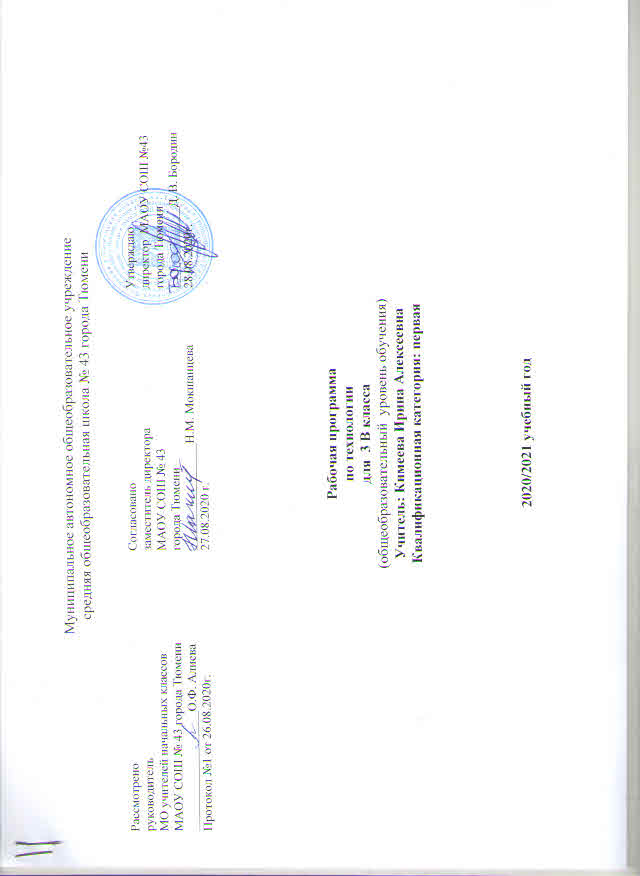 ПОЯСНИТЕЛЬНАЯ ЗАПИСКА      Рабочая программа по предмету «Технология» для 3 класса составлена на основе федерального закона от 29.12.2012г № 273 – ФЗ «Об образовании в Российской Федерации» в соответствии с требованиями Федерального государственного образовательного стандарта начального общего образования (приказ от 06.10.2009г. № 373 «Об утверждении и введении в действие федерального государственного образовательного стандарта начального общего образования), на основе основной образовательной программы начального общего образования, согласно учебному плану МАОУ СОШ №43 города Тюмени на 2020 – 2021 учебный год.Цель изучения курса технологии – развитие социально-значимых личностных качеств (потребность познавать и исследовать неизвестное, активность, инициативность, самостоятельность, самоуважение и самооценка), приобретение первоначального опыта практической преобразовательной и творческой деятельности в процессе формирования элементарных конструкторско-технологических знаний и умений и проектной деятельности, расширение и обогащение личного жизненно-практического опыта, представлений о профессиональной деятельности человека. Основные задачи курса:- стимулирование и развитие любознательности, интереса к технике, потребности познавать культурные традиции своего региона, России и других государств;- формирование целостной картины миры материальной и духовной культуры как продукта творческой предметно-преобразующей деятельности;- формирование мотивации успеха и достижений, творческой самореализации на основе организации предметно-преобразующей, художественно- конструкторской деятельности;- формирование первоначальных конструкторско-технологических знаний и умений;- развитие знаково-символического и пространственного мышления, творческого и репродуктивного воображения (на основе решения задач по моделированию и отображению объекта и процесса его преобразования в форме моделей: рисунков, планов, схем, чертежей); творческого мышления;- развитие регулятивной структуры деятельности, включающей целеполагание, планирование, прогнозирование, контроль, коррекцию и оценку;- формирование внутреннего плана деятельности на основе поэтапной отработки предметно-преобразовательных действий;- развитие коммуникативной компетентности младших школьников на основе организации совместной продуктивной деятельности;- ознакомление с миром профессий, их социальным значением, историей возникновения и развития;- овладение первоначальными умениями передачи, поиска, преобразования, хранения информации, использования компьютера; поиск (проверка) необходимой информации в словарях, каталоге библиотеки.Общая характеристика учебного предмета, КУРСА         Представленный курс закладывает основы технологического образования, которые позволяют дать учащимся первоначальный опыт преобразовательной художественно- культурного содержания, и создают условия для активного освоения детьми технологии ручной обработки доступных материалов, современных информационных технологий, необходимых в повседневной жизни современного человека. Практико-ориентированная направленность содержания учебного предмета «Технология» естественным путём интегрирует знания, полученные при изучении других учебных предметов (математика, окружающий мир, изобразительное искусство, русский язык, литературное чтение), и позволяет реализовать их в интеллектуально - практической деятельности ученика, что в свою очередь, создает условия для развития инициативности, изобретательности, гибкости мышления. Продуктивная деятельность учащихся на уроках технологии создаёт уникальную основу для самореализации личности. Благодаря включению в элементарную проектную деятельность учащиеся могут реализовать свои умения, заслужить одобрение и получить признание. В результате на уроках технологии могут закладываться основы трудолюбия и способности к самовыражению, формироваться социально-ценные практические умения, опыт преобразовательной деятельности и развития творчества, что создаёт предпосылки для более успешной социализации. Возможность создания и реализации моделей социального поведения при работе в малых группах обеспечивает благоприятные условия для коммуникативной практики учащихся и для социальной адаптации в целом.ОПИСАНИЕ МЕСТА УЧЕБНОГО ПРЕДМЕТА, КУРСА В УЧЕБНОМ ПЛАНЕ        На изучение технологии в начальной школе выделяется 136 ч. В 3 классе — 34 ч (1 ч в неделю, 34 учебные недели).ОПИСАНИЕ ЦЕННОСТНЫХ ОРИЕНТИРОВ СОДЕЖАНИЯ УЧЕБНОГО ПРЕДМЕТА«Технология как учебный предмет является  комплексным  и интегративным  по  своей  сути.  В содержательном плане он предполагает следующие реальные взаимосвязи  с  основными  предметами  начальной школы: с изобразительным искусством —  использование средств художественной выразительности в целях гармонизации форм и конструкций, изготовление изделий на основе законов и правил декоративно-прикладного искусства и дизайна;с математикой —  моделирование (преобразование объектов из чувственной формы в модели,  воссоздание  объектов  по  модели  в материальном виде, мысленная трансформация объектов и пр.), выполнение расчётов, вычислений, построение форм с учётом основ геометрии, работа с геометрическими формами, телами, именованными числами; с окружающим миром  —  рассмотрение  и  анализ  природных  форм  и конструкций  как  универсального  источника  инженерно-художественных идей  для  мастера;  природы  как  источника  сырья  с  учётом  экологических проблем,  деятельности  человека  как  создателя  материально-культурной среды обитания, изучение этнокультурных традиций; с родным  языком  —  развитие  устной  речи  на  основе  использования важнейших видов речевой деятельности и основных типов учебных текстов в процессе  анализа  заданий  и  обсуждения  результатов  практической  деятельности (описание конструкции изделия, материалов и способов их обработки; повествование о ходе действий и построении плана деятельности; построение логически  связных  высказываний  в  рассуждениях,  обоснованиях, формулировании выводов); с литературным  чтением  —  работа  с  текстами  для  создания  образа, реализуемого  в  изделии,  извлечение  предметной  информации  из  деловых статей и текстов. ЛИЧНОСТНЫЕ, МЕТАПРЕДМЕТНЫЕ И ПРЕДМЕТНЫЕ РЕЗУЛЬТАТЫ ОСВОЕНИЯ КОНКРЕТНОГО УЧЕБНОГО ПРЕДМЕТА, КУРСАЛичностными результатами изучения курса «Технология» в третьем классе является формирование следующих умений:отзывчиво относиться и проявлять готовность оказать посильную помощь одноклассникам;проявлять интерес к историческим традициям своего края и России;испытывать потребность в самореализации в доступной декоративно-прикладной деятельности, простейшем техническом моделировании;принимать мнения и высказывания других людей, уважительно относиться к ним;опираясь на освоенные изобразительные и конструкторско-технологические знания и умения, делать выбор способов реализации предложенного или собственного замысла. Средством достижения этих результатов служат учебный материал и задания учебника, нацеленные на развитие умения определять своё отношение к миру, событиям, поступкам людей.Метапредметными результатами изучения курса «Технология» в третьем классе является формирование следующих универсальных учебных действий. Регулятивные УУД:самостоятельно формулировать цель урока после предварительного обсуждения; выявлять и формулировать учебную проблему;анализировать предложенное задание, разделять известное и неизвестное;самостоятельно выполнять пробные поисковые действия (упражнения) для выявления оптимального решения проблемы (задачи);коллективно разрабатывать несложные тематические проекты и самостоятельно их реализовывать, вносить коррективы в полученные результаты;осуществлять текущий контроль точности выполнения технологических операций (с помощью простых и сложных по конфигурации шаблонов, чертежных инструментов), итоговый контроль общего качества выполненного изделия, задания; проверять модели в действии, вносить необходимые конструктивные доработки;выполнять текущий контроль (точность изготовления деталей и аккуратность всей работы) и оценку выполненной работы по предложенным учителем критериям.Познавательные УУД:с помощью учителя искать и отбирать необходимую для решения учебной задачи информацию в учебнике (текст, иллюстрация, схема, чертеж, инструкционная карта), энциклопедиях, справочниках, сети Интернет;открывать новые знания, осваивать новые умения в процессе наблюдений, рассуждений и обсуждений материалов учебника, выполнения пробных поисковых упражнений;преобразовывать информацию: представлять информацию в виде текста, таблицы, схемы (в информационных проектах).Коммуникативные УУДучиться высказывать свою точку зрения и пытаться ее обосновать;слушать других, пытаться принимать другую точку зрения;уметь сотрудничать, выполняя различные роли в группе, в совместном решении проблемы (задачи);уважительно относиться к позиции других, пытаться договариваться. Предметными результатами изучения курса «Технология» в третьем классе является формирование следующих умений.Иметь представление об эстетических понятиях: художественный образ, форма и содержание, игрушка, дисгармония.По художественно-творческой изобразительной деятельности:иметь представление об архитектуре, как виде искусства, о воздушной перспективе и пропорциях предметов, о воздушной перспективе и пропорциях предметов, о прообразах в художественных произведениях;приводить примеры холодных и тёплых цветов;выполнять наброски по своим замыслам с соблюдением пропорций предметов;По трудовой (технико-технологической) деятельности:называть виды изученного материала и их свойства; способ получения объёмных форм на основе развёртки;самостоятельно выполнять разметку с опорой на чертёж по линейке, угольнику, циркулю.Под контролем учителя проводить анализ образца (задания), планировать и контролировать выполненную практическую работу. Реализовать творческий замысел в создании художественного образа в единстве формы и содержания.Третьеклассники будут иметь представление:непрерывности процесса деятельностного освоения мира человеком и его стимулах (материальном и духовном);качествах человека-созидателя; производительности труда (не вводя термин);роли природных стихий в жизни человека и возможностях их использования.Планируемые результаты освоения учебного предмета, курса                           Обучающийся  научится:объяснять свои чувства и ощущения от восприятия объектов, иллюстраций, результатов трудовой деятельности человека-мастера;уважительно относиться к чужому мнению, к результатам труда мастеров;понимать исторические традиции ремесел, положительно относиться к труду людей ремесленных профессий.определять с помощью учителя и самостоятельно цель деятельности на уроке;учиться выявлять и формулировать учебную проблему совместно с учителем (в ходе анализа предлагаемых заданий, образцов изделий);учиться планировать практическую деятельность на уроке;под контролем учителя выполнять пробные поисковые действия (упражнения) для выявления оптимального решения проблемы (задачи);учиться предлагать (из числа освоенных) конструкторско-технологические приёмы и способы выполнения отдельных этапов изготовления изделий (на основе продуктивных заданий в учебнике);работать по составленному совместно с учителем плану, используя необходимые дидактические средства (рисунки, инструкционные карты, инструменты и приспособления), осуществлять контроль точности выполнения операций (с помощью шаблонов неправильной формы, чертёжных инструментов);определять в диалоге с учителем успешность выполнения своего задания.наблюдать конструкции и образы объектов природы и окружающего мира, результаты творчества мастеров родного края;сравнивать конструктивные и декоративные особенности предметов быта и осознавать их связь с выполняемыми утилитарными функциями, понимать особенности декоративно-прикладных изделий, называть используемые для рукотворной деятельности материалы;понимать необходимость использования пробно-поисковых практических упражнений для открытого нового знания и умения;находить необходимую информацию в учебнике, в предложенных учителем словарях и энциклопедиях (в учебнике – словарь терминов, дополнительный познавательный материал);с помощью учителя исследовать конструкторско-технологические и декоративно-художественные особенности объектов (графических и реальных), искать наиболее целесообразные способы решения задач из числа освоенных;самостоятельно делать простейшие обобщения и выводы.У третьеклассника продолжат формироваться умения:слушать учителя и одноклассников, высказывать своё мнение;вести небольшой познавательный диалог по теме урока, коллективно анализировать изделия;вступать в беседу и обсуждение на уроке и в жизни;выполнять предлагаемые задания в паре, группе. Третьеклассники будут иметь представление:непрерывности процесса деятельностного освоения мира человеком и его стимулах (материальном и духовном); качествах человека-созидателя; производительности труда (не вводя термин);роли природных стихий в жизни человека и возможностях их использования;способах получения искусственных и синтетических материалов;передаче вращательного движения;принципе работы парового двигателя.СОДЕРЖАНИЕ УЧЕБНОГО ПРЕДМЕТА, КУРСАОбщекультурные и общетрудовые компетенции (знания, умения и способы деятельности). Основы культуры труда, самообслуживания.         Трудовая деятельность и ее значение в жизни людей. Рукотворный мир как результат труда человека; разнообразие предметов рукотворного мира (архитектура, техника, предметы быта и декоративно-прикладного искусства и т. п. разных народов России и мира). Элементарные общие правила создания предметов рукотворного мира (удобство, эстетическая выразительность, прочность; гармония предметов и окружающей среды). Бережное отношение к природе как к источнику сырьевых ресурсов. Мастера и их профессии, традиции и творчество мастера в создании предметной среды (общее представление). Анализ задания, организация рабочего места, планирование трудового процесса. Рациональное размещение на рабочем месте материалов и инструментов. Отбор и анализ информации (из учебника и других дидактических материалов), ее использование в организации работы. Контроль и корректировка трудового процесса. Работа в малых группах, осуществление сотрудничества, выполнение социальных ролей (руководитель и подчиненный). Элементарная творческая и проектная деятельность (создание замысла, его детализация и воплощение). Несложные коллективные, групповые и индивидуальные проекты. Результат проектной деятельности: изделия, услуги (например, помощь ветеранам, пенсионерам, инвалидам), праздники и т. п. Выполнение доступных работ по самообслуживанию, домашнему труду, оказание помощи младшим, сверстникам и взрослым.Технология ручной обработки материалов. Элементы графической грамоты.          Общее понятие о материалах, их происхождении. Исследование элементарных физических, механических и технологических свойств материалов, используемых при выполнении практических работ. Многообразие материалов и их практическое применение в жизни. Подготовка материалов к работе, их экономное расходование. Выбор материалов по декоративно-художественным и конструктивным свойствам, использование соответствующих способов обработки материалов в зависимости от назначения изделия. Инструменты и приспособления для обработки материалов (ориентировка в названиях используемых инструментов), знание и соблюдение правил их рационального и безопасного использования. Общее представление о технологическом процессе: анализ устройства и назначения изделия; выстраивание последовательности практических действий и технологических операций; подбор материалов и инструментов; экономная разметка; обработка с целью получения деталей, сборка, отделка изделия; проверка изделия в действии, внесение необходимых дополнений и изменений. Называние и выполнение основных технологических операций ручной обработки материалов: разметка (на глаз, по шаблону, лекалу, копированием; с помощью линейки, угольника, циркуля), обработка материала (отрывание, резание ножницами и канцелярским ножом, сгибание, складывание), сборка и соединение деталей (клеевое, ниточное, проволочное, винтовое), отделка изделия или его деталей (окрашивание, вышивка, аппликация и др.). Умение читать инструкционную и технологическую карты и изготавливать изделие с опорой на них. Использование измерений и построений для решения практических задач. Виды условных графических изображений: рисунок, простейший чертеж, эскиз, развертка, схема (их узнавание). Назначение линий чертежа (контур, линия надреза, сгиба, размерная, осевая, центровая, разрыва). Чтение условных графических изображений, чертежа. Разметка деталей с опорой на простейший чертеж, эскиз. Изготовление изделий по рисунку, простейшему чертежу или эскизу, схеме.Конструирование и моделирование.         Общее представление о мире техники (транспорт, машины и механизмы). Изделие, деталь изделия (общее представление). Понятие о конструкции изделия; различные виды конструкций и способов их сборки. Виды и способы соединения деталей. Основные требования к изделию (соответствие материала, конструкции и внешнего оформления назначению изделия). Конструирование и моделирование изделий из различных материалов по образцу, модели, рисунку, простейшему чертежу и по заданным условиям (конструкторско-технологическим, функциональным, декоративно-художественным и др.).Практика работы на компьютере.         Информация, ее отбор и систематизация. Способы получения, хранения, переработки информации. Назначение основных устройств компьютера для ввода, вывода, обработки информации. Включение и выключение компьютера и подключаемых к нему устройств. Клавиатура, общее представление о правилах клавиатурного письма; пользование мышью, использование простейших средств текстового редактора. Приемы поиска информации по ключевым словам, каталогам. Соблюдение безопасных приемов труда при работе на компьютере; бережное отношение к техническим устройствам. Работа с ЭОР (электронными образовательными ресурсами), готовыми материалами на электронных носителях (СD/DVD).Работа с простыми информационными объектами (текст, таблица, схема, рисунок), их преобразование, создание, сохранение, удаление. Создание небольшого текста по интересной детям тематике. Вывод текста на принтер. Использование рисунков из ресурса компьютера. Освоение программ Word, PowerPoint.         Содержание учебного предмета «Технология» имеет практико-ориентированную направленность. Практическая деятельность рассматривается как средство развития личностных и социально значимых качеств учащихся, а также формирования системы специальных технологических и универсальных учебных действий. Строительство и украшение дома. Объём и объёмные формы. Развёртка. Подарочные упаковки. Декорирование (украшение) готовых форм. Конструирование из сложных развёрток. Модели и конструкции. Наши проекты. Парад военной техники. Наша родная армия. Художник-декоратор. Филигрань и квиллинг. Изонить. Художественные техники из креповой бумаги.Информационная мастерская     Вспомним и обсудим! Знакомимся с компьютером. Компьютер - твой помощник. Проверим себя.Мастерская скульптора Как работает скульптор? Скульптура разных времён и народов. Статуэтки. Рельеф и его виды. Как придать поверхности фактуру и объём?Мастерская рукодельницы Вышивка и вышивание. Строчка петельного стежка. Пришивание пуговиц. Наши проекты. Подарок малышам «Волшебное дерево» История швейной машины. Секреты швейной машины. Футляры. Проверим себя. Наши проекты. Подвеска. Мастерская инженеров- конструкторов, строителей, декораторов ТЕМАТИЧЕСКОЕ ПЛАНИРОВАНИЕ С ОПРЕДЕЛЕНИЕМ ОСНОВНЫХ ВИДОВ УЧЕБНОЙ ДЕЯТЕЛЬНОСТИ ОБУЧАЮЩИХСЯОПИСАНИЕ МАТЕРИАЛЬНО_ТЕХНИЧЕСКОГО ОБЕСПЕЧЕНИЯ ОБРАЗОВАТЕЛЬНОГО ПРОЦЕССАУчебно- методические комплекты (учебники, хрестоматии и т. п.).Лутцева Е. А., Зуева Т. П. Технология. Учебник. 3 класс М.: Просвещение 2019Учебно-практическое и учебно-лабораторное оборудование:Интерактивное пособие с комплектом таблиц для начальной школы: «Технология. Начальная школа. Справочные материалы»; «Введение в цветоведение»; «Основы декоративно- прикладного искусства»Интерактивное учебное пособие. Технология. Работа с бумагой, природными материалами, тканью, пластилином, конструирование.Экранно-звуковые пособия,электронно-образовательные ресурсыhttp://school-collection.edu.ru- единая коллекция цифровых образовательных ресурсовhttp://www.openclass.ru Открытый класс. Сетевые образовательные сообщества.http://nsc.1september.ru/ - журнал Начальная школаhttp://festival.1september.ru – Фестиваль педагогических идей «Открытый урок»www.nachalka.com - Официальный ресурс для учителей, детей и родителейСайт «Единое окно доступа к образовательным ресурсам»: [Электронный документ]. Режим доступа: http://window.edu.ru Сайт «Каталог единой коллекции цифровых образовательных ресурсов»: [Электронный документ]. Режим доступа: http://school-collection.edu.ruСайт «Каталог электронных образовательных ресурсов Федерального центра»: [Электронный документ]. Режим доступа: http://fcior.edu.ruНеобычные уроки с объемными моделями для раскрашивания. – Режим доступа: http://webinfo.reformal.ru/visit?domain=1-kvazar.ruСтрана мастеров. Творчество для детей и взрослых. - http://stranamasterov.ru/ Я иду на урок начальной школы (материалы к уроку). – Режим доступа: http://nsc.1september.ru/urok/Сайт издательства «Дрофа -  http://www.drofa.ru/Презентации по ИЗО и технологии - http://shkola-abv.ru/katalog_prezentaziy5.htmlПрезентации  к урокам (лепка) - http://pedsovet.su/load/242-1-0-6836№п/пНаименование разделов и темКоличество часовОсновные виды учебной деятельностиДатаДата№п/пНаименование разделов и темКоличество часовОсновные виды учебной деятельностипланфактИнформационная мастерская (3ч.)Информационная мастерская (3ч.)Информационная мастерская (3ч.)Информационная мастерская (3ч.)Информационная мастерская (3ч.)Информационная мастерская (3ч.)1Вспомним и обсудим! Инструктаж по ТБ на уроках технологии при работе с компьютером.1Наблюдать и сравнивать этапы творческих процессов;открывать новые знания и умения.Решать конструкторско-технологические задачи через наблюдение и рассуждение.Сравнивать и находить общее и различное в этапах творческих процессов, делать вывод об общности этапов творческих процессов.Корректировать при необходимости конструкцию изделия, технологию его изготовления.Искать дополнительную информацию в книгах, энциклопедиях, журналах, интернете.Знакомиться с профессиями, уважительно относится к труду мастеров.4.092Знакомимся с компьютером. Инструктаж по ТБ на уроках технологии при работе с компьютером.1Наблюдать и сравнивать этапы творческих процессов;открывать новые знания и умения.Решать конструкторско-технологические задачи через наблюдение и рассуждение.Сравнивать и находить общее и различное в этапах творческих процессов, делать вывод об общности этапов творческих процессов.Корректировать при необходимости конструкцию изделия, технологию его изготовления.Искать дополнительную информацию в книгах, энциклопедиях, журналах, интернете.Знакомиться с профессиями, уважительно относится к труду мастеров.11.093Компьютер - твой помощник. Инструктаж по ТБ на уроках технологии при работе с компьютером.1Наблюдать и сравнивать этапы творческих процессов;открывать новые знания и умения.Решать конструкторско-технологические задачи через наблюдение и рассуждение.Сравнивать и находить общее и различное в этапах творческих процессов, делать вывод об общности этапов творческих процессов.Корректировать при необходимости конструкцию изделия, технологию его изготовления.Искать дополнительную информацию в книгах, энциклопедиях, журналах, интернете.Знакомиться с профессиями, уважительно относится к труду мастеров.18.09Мастерская скульптора (9ч.)Мастерская скульптора (9ч.)Мастерская скульптора (9ч.)Мастерская скульптора (9ч.)Мастерская скульптора (9ч.)Мастерская скульптора (9ч.)4Как работает скульптор. Использование ИТ.1Оценивать результат своей деятельности (качество изделия: точность, общая эстетичность; оригинальность: выбор цвета, иной формы, композиции).Обобщать (называть) то новое, что освоено.Открывать новые знания и умения, решать конструкторско-технологические задачи через пробные упражнения,  (влияние тона деталей и их сочетаний на общий вид). Обсуждать и оценивать результаты труда одноклассников.Искать дополнительную информацию в книгах, энциклопедиях, журналах, Интернете (с помощью взрослых).Бережно относиться к окружающей природе.Выполнять данную учителем часть задания, осваивать умение договариваться и помогать друг другу в совместной работе.Обобщать (называть) то новое, что освоено.Осваивать умение обсуждать и оценивать свои знания, искать ответы в различных источниках информации.25.095Скульптира разных времен и народов. ТБ при работе с глиной, пластилином.1Оценивать результат своей деятельности (качество изделия: точность, общая эстетичность; оригинальность: выбор цвета, иной формы, композиции).Обобщать (называть) то новое, что освоено.Открывать новые знания и умения, решать конструкторско-технологические задачи через пробные упражнения,  (влияние тона деталей и их сочетаний на общий вид). Обсуждать и оценивать результаты труда одноклассников.Искать дополнительную информацию в книгах, энциклопедиях, журналах, Интернете (с помощью взрослых).Бережно относиться к окружающей природе.Выполнять данную учителем часть задания, осваивать умение договариваться и помогать друг другу в совместной работе.Обобщать (называть) то новое, что освоено.Осваивать умение обсуждать и оценивать свои знания, искать ответы в различных источниках информации.02.096Статуэтки. ТБ при работе с глиной, пластилином. Использование ИТ.1Оценивать результат своей деятельности (качество изделия: точность, общая эстетичность; оригинальность: выбор цвета, иной формы, композиции).Обобщать (называть) то новое, что освоено.Открывать новые знания и умения, решать конструкторско-технологические задачи через пробные упражнения,  (влияние тона деталей и их сочетаний на общий вид). Обсуждать и оценивать результаты труда одноклассников.Искать дополнительную информацию в книгах, энциклопедиях, журналах, Интернете (с помощью взрослых).Бережно относиться к окружающей природе.Выполнять данную учителем часть задания, осваивать умение договариваться и помогать друг другу в совместной работе.Обобщать (называть) то новое, что освоено.Осваивать умение обсуждать и оценивать свои знания, искать ответы в различных источниках информации.09.107Рельеф и его виды. ТБ при работе с глиной, пластилином.1Оценивать результат своей деятельности (качество изделия: точность, общая эстетичность; оригинальность: выбор цвета, иной формы, композиции).Обобщать (называть) то новое, что освоено.Открывать новые знания и умения, решать конструкторско-технологические задачи через пробные упражнения,  (влияние тона деталей и их сочетаний на общий вид). Обсуждать и оценивать результаты труда одноклассников.Искать дополнительную информацию в книгах, энциклопедиях, журналах, Интернете (с помощью взрослых).Бережно относиться к окружающей природе.Выполнять данную учителем часть задания, осваивать умение договариваться и помогать друг другу в совместной работе.Обобщать (называть) то новое, что освоено.Осваивать умение обсуждать и оценивать свои знания, искать ответы в различных источниках информации.16.108Как придать поверхности фактуру и объём. ТБ при работе с глиной, пластилином.1Оценивать результат своей деятельности (качество изделия: точность, общая эстетичность; оригинальность: выбор цвета, иной формы, композиции).Обобщать (называть) то новое, что освоено.Открывать новые знания и умения, решать конструкторско-технологические задачи через пробные упражнения,  (влияние тона деталей и их сочетаний на общий вид). Обсуждать и оценивать результаты труда одноклассников.Искать дополнительную информацию в книгах, энциклопедиях, журналах, Интернете (с помощью взрослых).Бережно относиться к окружающей природе.Выполнять данную учителем часть задания, осваивать умение договариваться и помогать друг другу в совместной работе.Обобщать (называть) то новое, что освоено.Осваивать умение обсуждать и оценивать свои знания, искать ответы в различных источниках информации.23.109Конструируем из фольги. ТБ при работе с фольгой.Оценивать результат своей деятельности (качество изделия: точность, общая эстетичность; оригинальность: выбор цвета, иной формы, композиции).Обобщать (называть) то новое, что освоено.Открывать новые знания и умения, решать конструкторско-технологические задачи через пробные упражнения,  (влияние тона деталей и их сочетаний на общий вид). Обсуждать и оценивать результаты труда одноклассников.Искать дополнительную информацию в книгах, энциклопедиях, журналах, Интернете (с помощью взрослых).Бережно относиться к окружающей природе.Выполнять данную учителем часть задания, осваивать умение договариваться и помогать друг другу в совместной работе.Обобщать (называть) то новое, что освоено.Осваивать умение обсуждать и оценивать свои знания, искать ответы в различных источниках информации.6.11Мастерская рукодельницы (9ч.)Мастерская рукодельницы (9ч.)Мастерская рукодельницы (9ч.)Мастерская рукодельницы (9ч.)Мастерская рукодельницы (9ч.)Мастерская рукодельницы (9ч.)10Вышивка и вышивание. ТБ при работе с тканью, иголкой, ножницами.1Подбирать технологические операции и способы их выполнения предложенным готовым изделиям. Самостоятельное составление плана работы. Использование ранее освоенных способов разметки  и соединения деталей.Подбирать технологические операции и способы их выполнения предложенным готовым изделиям Составление плана работы. Работа по тех. картеИспользование ранее освоенных способов разметки и соединения деталей. Составление плана работы. Работа по техн. карте.Использование ранее освоенных способов разметки и соединения деталей.Составление творческой композиции в малых группах.Знакомство с историей швейной машины.Изучение деталей и их назначения.Использование ранее освоенных способов разметки и соединения деталей. Составление плана работы. Работа по технологической карте. Проверка конструкции в действии. Внесение коррективов.Самостоятельная работа по составленному плану.13.1111Строчка петельного стежка. ТБ при работе с тканью, иголкой, ножницами.1Подбирать технологические операции и способы их выполнения предложенным готовым изделиям. Самостоятельное составление плана работы. Использование ранее освоенных способов разметки  и соединения деталей.Подбирать технологические операции и способы их выполнения предложенным готовым изделиям Составление плана работы. Работа по тех. картеИспользование ранее освоенных способов разметки и соединения деталей. Составление плана работы. Работа по техн. карте.Использование ранее освоенных способов разметки и соединения деталей.Составление творческой композиции в малых группах.Знакомство с историей швейной машины.Изучение деталей и их назначения.Использование ранее освоенных способов разметки и соединения деталей. Составление плана работы. Работа по технологической карте. Проверка конструкции в действии. Внесение коррективов.Самостоятельная работа по составленному плану.20.1112Пришивание пуговицы. ТБ при работе с тканью, иголкой, ножницами.1Подбирать технологические операции и способы их выполнения предложенным готовым изделиям. Самостоятельное составление плана работы. Использование ранее освоенных способов разметки  и соединения деталей.Подбирать технологические операции и способы их выполнения предложенным готовым изделиям Составление плана работы. Работа по тех. картеИспользование ранее освоенных способов разметки и соединения деталей. Составление плана работы. Работа по техн. карте.Использование ранее освоенных способов разметки и соединения деталей.Составление творческой композиции в малых группах.Знакомство с историей швейной машины.Изучение деталей и их назначения.Использование ранее освоенных способов разметки и соединения деталей. Составление плана работы. Работа по технологической карте. Проверка конструкции в действии. Внесение коррективов.Самостоятельная работа по составленному плану.27.1113Наши проекты. Использование ИТ.1Подбирать технологические операции и способы их выполнения предложенным готовым изделиям. Самостоятельное составление плана работы. Использование ранее освоенных способов разметки  и соединения деталей.Подбирать технологические операции и способы их выполнения предложенным готовым изделиям Составление плана работы. Работа по тех. картеИспользование ранее освоенных способов разметки и соединения деталей. Составление плана работы. Работа по техн. карте.Использование ранее освоенных способов разметки и соединения деталей.Составление творческой композиции в малых группах.Знакомство с историей швейной машины.Изучение деталей и их назначения.Использование ранее освоенных способов разметки и соединения деталей. Составление плана работы. Работа по технологической карте. Проверка конструкции в действии. Внесение коррективов.Самостоятельная работа по составленному плану.4.1214Подарок малышам "Волшебное дерево". ТБ при работе с тканью, иголкой, ножницами.1Подбирать технологические операции и способы их выполнения предложенным готовым изделиям. Самостоятельное составление плана работы. Использование ранее освоенных способов разметки  и соединения деталей.Подбирать технологические операции и способы их выполнения предложенным готовым изделиям Составление плана работы. Работа по тех. картеИспользование ранее освоенных способов разметки и соединения деталей. Составление плана работы. Работа по техн. карте.Использование ранее освоенных способов разметки и соединения деталей.Составление творческой композиции в малых группах.Знакомство с историей швейной машины.Изучение деталей и их назначения.Использование ранее освоенных способов разметки и соединения деталей. Составление плана работы. Работа по технологической карте. Проверка конструкции в действии. Внесение коррективов.Самостоятельная работа по составленному плану.11.1215История швейной машины. Использование ИТ.1Подбирать технологические операции и способы их выполнения предложенным готовым изделиям. Самостоятельное составление плана работы. Использование ранее освоенных способов разметки  и соединения деталей.Подбирать технологические операции и способы их выполнения предложенным готовым изделиям Составление плана работы. Работа по тех. картеИспользование ранее освоенных способов разметки и соединения деталей. Составление плана работы. Работа по техн. карте.Использование ранее освоенных способов разметки и соединения деталей.Составление творческой композиции в малых группах.Знакомство с историей швейной машины.Изучение деталей и их назначения.Использование ранее освоенных способов разметки и соединения деталей. Составление плана работы. Работа по технологической карте. Проверка конструкции в действии. Внесение коррективов.Самостоятельная работа по составленному плану.18.1216Секреты швейной машины. Использование ИТ.1Подбирать технологические операции и способы их выполнения предложенным готовым изделиям. Самостоятельное составление плана работы. Использование ранее освоенных способов разметки  и соединения деталей.Подбирать технологические операции и способы их выполнения предложенным готовым изделиям Составление плана работы. Работа по тех. картеИспользование ранее освоенных способов разметки и соединения деталей. Составление плана работы. Работа по техн. карте.Использование ранее освоенных способов разметки и соединения деталей.Составление творческой композиции в малых группах.Знакомство с историей швейной машины.Изучение деталей и их назначения.Использование ранее освоенных способов разметки и соединения деталей. Составление плана работы. Работа по технологической карте. Проверка конструкции в действии. Внесение коррективов.Самостоятельная работа по составленному плану.25.1217Футляры. ТБ при работе с тканью, иголкой, ножницами.1Подбирать технологические операции и способы их выполнения предложенным готовым изделиям. Самостоятельное составление плана работы. Использование ранее освоенных способов разметки  и соединения деталей.Подбирать технологические операции и способы их выполнения предложенным готовым изделиям Составление плана работы. Работа по тех. картеИспользование ранее освоенных способов разметки и соединения деталей. Составление плана работы. Работа по техн. карте.Использование ранее освоенных способов разметки и соединения деталей.Составление творческой композиции в малых группах.Знакомство с историей швейной машины.Изучение деталей и их назначения.Использование ранее освоенных способов разметки и соединения деталей. Составление плана работы. Работа по технологической карте. Проверка конструкции в действии. Внесение коррективов.Самостоятельная работа по составленному плану.15.0118Наши проекты. Подвеска. ТБ при работе с тканью, иголкой, ножницами.1Подбирать технологические операции и способы их выполнения предложенным готовым изделиям. Самостоятельное составление плана работы. Использование ранее освоенных способов разметки  и соединения деталей.Подбирать технологические операции и способы их выполнения предложенным готовым изделиям Составление плана работы. Работа по тех. картеИспользование ранее освоенных способов разметки и соединения деталей. Составление плана работы. Работа по техн. карте.Использование ранее освоенных способов разметки и соединения деталей.Составление творческой композиции в малых группах.Знакомство с историей швейной машины.Изучение деталей и их назначения.Использование ранее освоенных способов разметки и соединения деталей. Составление плана работы. Работа по технологической карте. Проверка конструкции в действии. Внесение коррективов.Самостоятельная работа по составленному плану.22.01Мастерская инженеров- конструкторов, строителей, декораторов (12ч.)Мастерская инженеров- конструкторов, строителей, декораторов (12ч.)Мастерская инженеров- конструкторов, строителей, декораторов (12ч.)Мастерская инженеров- конструкторов, строителей, декораторов (12ч.)Мастерская инженеров- конструкторов, строителей, декораторов (12ч.)Мастерская инженеров- конструкторов, строителей, декораторов (12ч.)19Строительство и украшение дома. ТБ при работе с ножницами, картоном, бумагой, клеем. Использование ИТ.1Упражнение в пользовании шилом, прокалывание отверстий шилом. Использование ранее освоенных способов разметки и соединения деталей. Составление плана работы. Работа по технологической карте.29.0120. Объём и объёмные фориы. Развёртка. ТБ при работе с ножницами, картоном, бумагой, клеем.1Пробные упражнения изготовления развертки самостоятельно. Составление плана работы. Работа по технологической карте. Проверка конструкции в действии. Внесение коррективов.5.0221Подарочные упаковки. ТБ при работе с ножницами, картоном, бумагой, клеем1Пробные упражнения по изготовлению подарочной упаковки.Использование ранее освоенных способов разметки и соединения деталей. Составление плана работы. Работа по технологической карте. Проверка конструкции в действии. Внесение коррективов.12.0222Декорирование готовых форм. ТБ при работе с ножницами, картоном, бумагой, клеем.1Разметка деталей по сетке. Внесение элементов творческого декораСамостоятельная работаПроверка конструкции в действии. Внесение коррективов.19.0223Конструирование из сложных развёрток. ТБ при работе с ножницами, картоном, бумагой, клеем.1Разметка деталей по чертежу. Составление плана работы. Работа по технологической карте.26.0224Модели и конструкции. ТБ при работе с ножницами, картоном, бумагой, клеем.1Составление плана работы. Работа по технологической карте. Сборка модели по её готовой развёртке.5.0325Наши проекты. Парад военной техники. Использование ИТ.1Составление плана работы. Работа по технологической карте.Работа в группах по 4-6 человек. Распределение работы внутри групп с помощью учителя. Обсуждение конструкций Обсуждение результатов коллективной работы.12.0326Наша родная армия. ТБ при работе с ножницами, картоном, бумагой, клеем1Составление плана работы. Работа по технологической карте. Сборка модели по её готовой развёртке.19.0327Художник –декоратор. Использование ИТ.1Работа с опорой на технологические карты.26.0328Филигрань и квиллинг. ТБ при работе с ножницами, картоном, бумагой, клеем.  Использование ИТ1Наблюдать, обсуждать конструктивные особенности, материалы и технологию изготовления изделия. Проверять изделия в действии, корректировать конструкцию и технологию изготовления.9.0429Изонить. ТБ при работе с ножницами, картоном, бумагой, клеем, иголкой.1Наблюдать, обсуждать конструктивные особенности, материалы и технологию изготовления изделия. Проверять изделия в действии, корректировать конструкцию и технологию изготовления.16.0430Художественная техника из креповой бумаги. ТБ при работе с ножницами, картоном, бумагой, клеем.1Подбор материалов для композицииСамостоятельная творческая деятельность23.04Мастерская кукольника (4ч.)Мастерская кукольника (4ч.)Мастерская кукольника (4ч.)Мастерская кукольника (4ч.)Мастерская кукольника (4ч.)Мастерская кукольника (4ч.)31Что такое игрушка?Театральные куклы-марионетки. ТБ при работе с ножницами, картоном, бумагой, клеем, иголкой.1Разметка на глаз и по шаблонам. Точечное клеевое соединение деталей, биговка. Составление плана работы. Работа по технологической карте. 30.0432Промежуточная аттестация17.0533Разметка на глаз и по шаблонам. Точечное клеевое соединение деталей, биговка. Составление плана работы. Работа по технологической карте. Анализ ошибок, допущенных в промежуточной итоговой аттестации1Разметка на глаз и по шаблонам. Точечное клеевое соединение деталей, биговка. Составление плана работы. Работа по технологической карте. 14.0534Игрушка из носка. ТБ при работе с ножницами, картоном, бумагой, клеем, иголкой.1Использование бросового материалаРабота с разными материаламиТворческая деятельность21.05Всего: 34 часаВсего: 34 часаВсего: 34 часаВсего: 34 часаВсего: 34 часаВсего: 34 часа